Администрация города Липецка информирует владельцев нестационарных объектов о том, что решением сессии Липецкого городского Совета депутатов 25.08.2015 года № 1093 принят Порядок перемещения (переноса) самовольно размещенных нестационарных объектов потребительского рынка на территории города Липецка, согласно которому собственник объекта или лицо, использующее объект обязан выполнить требование о добровольном перемещении (переносе) с незаконно занимаемой территорий в противном случае будут проведены мероприятия по перемещению (переносу) нестационарных торговых объектов администрацией города Липецка. На 19.04.2016 составлено 7 актов  выявления самовольно размещенного нестационарного объекта потребительского рынка: № п/пАдресный ориентирТип объектаАкт выявления самовольно размещенного нестационарного объектаСрок исполнения требования о доброволь-ном перемеще-нии (переносе) объектаФото1Пр.Победы, район домов 100-102Киоск№ 134  от 19.04.201628.04.2016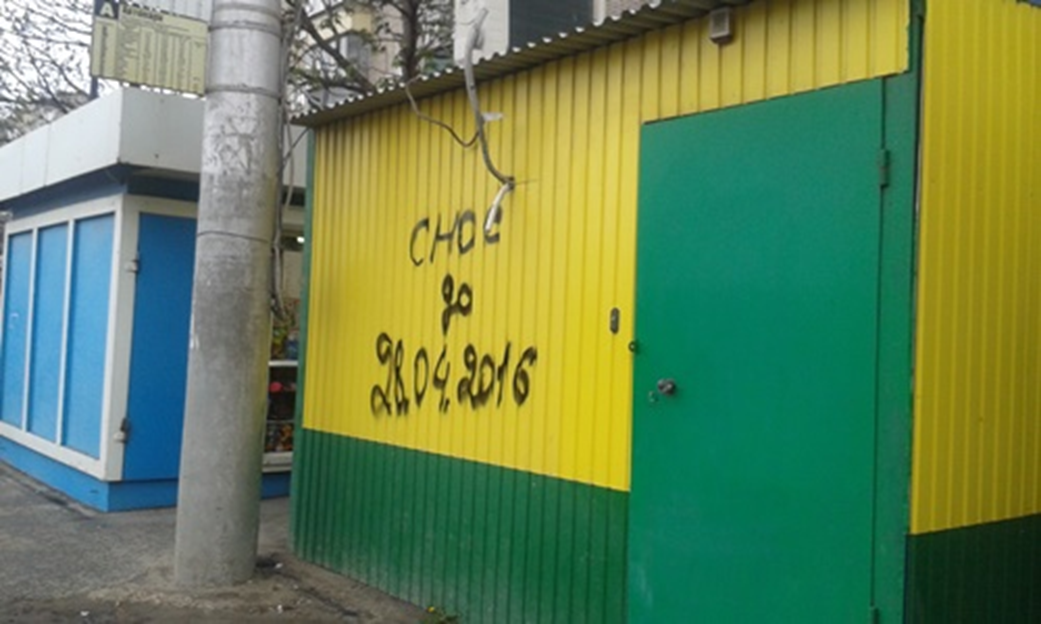 2Пр.Победы, район домов 100-102Киоск№  135 от 19.04.201628.04.2016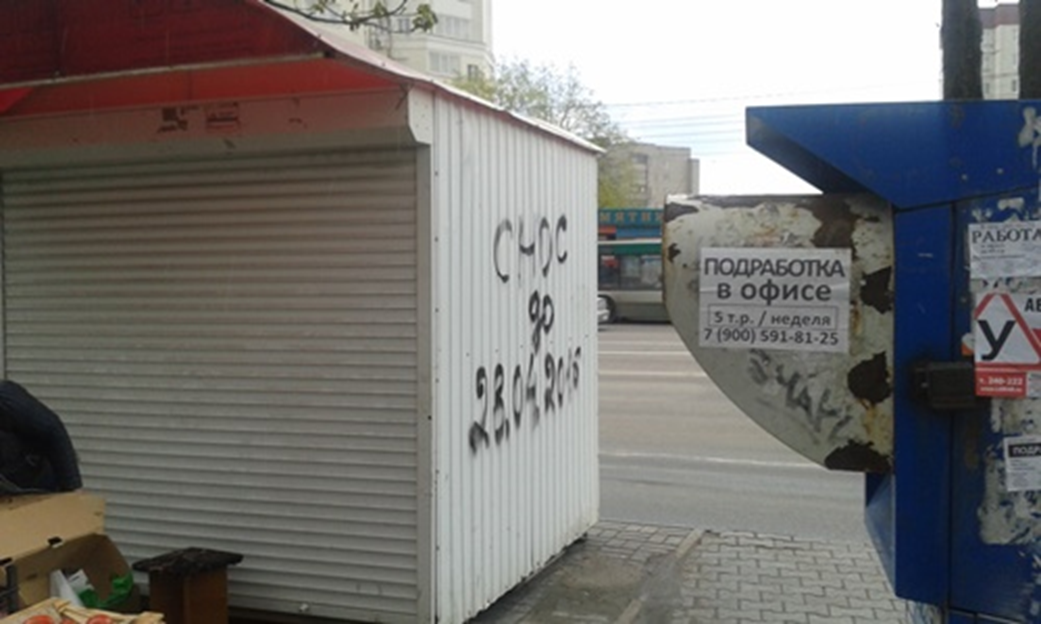 3Пр.Победы, район дома 87Киоск№  136 от 19.04.201628.04.2016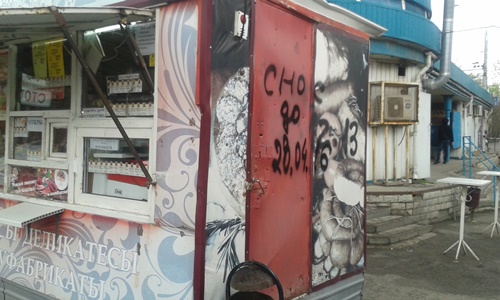 4Ул. Депутатская, район дома 81тонар№  137 от 19.04.201628.04.2016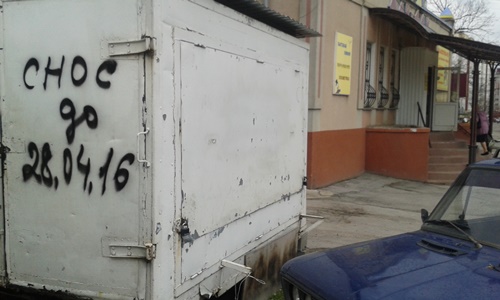 5Ул. Депутатская, район дома 81киоск№  138 от 19.04.201628.04.2016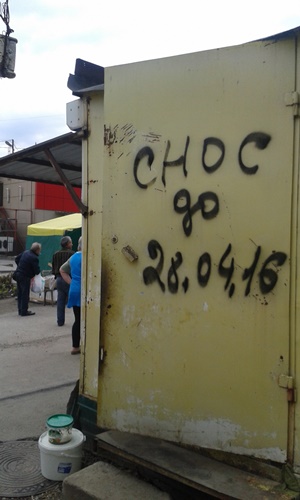 6Ул. Депутатская, район дома 81киоск№  139 от 19.04.201628.04.2016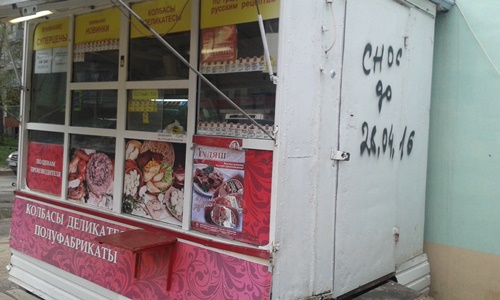 7Ул. Депутатская, район дома 81тонар№  140 от 19.04.201628.04.2016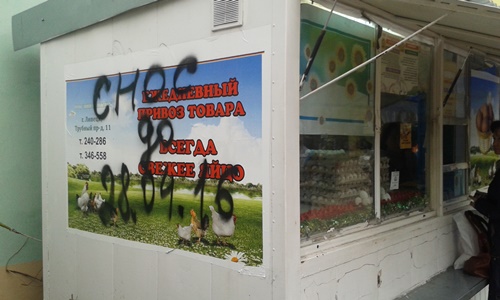 